Психолого-педагогическая  диагностика одаренных учащихся вокальной студии «Вдохновение»по программе «Вдохновение-дорога к успеху!»Для изучения  личностных качеств участников коллектива «Вдохновение» использованы следующие методики:- Диагностика  типа мышления.-Личностный опросник Кеттелла подростковый вариант (факторы «Эмоциональность», «Интуитивность, «Эстетическое восприятие»);- Склонность к основным видам деятельности (методика Климова).5-9 баллов – интерес к данному виду деятельности есть, но  выражен недостаточно.10-12 баллов – ярко выраженный, устойчивый интерес.В таблице приведены данные самых музыкально  одаренных учащихся, они действительно подтверждают свои способности на конкурсах разного уровня.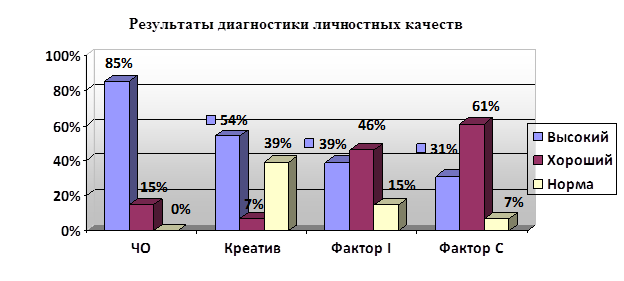 Креативность – это способность мыслить творчески, находить нестандартные решения задачи. Это редкое и ничем не заменимое качество, отличающее людей, талантливых в любой сфере деятельности. На высоком и хорошем уровне у 61%  участников.Фактор I характеризует такие особенности личности, как интуитивность и рационалистичность. Высокие значения фактора I у 85% ребят свидетельствуют о развитии интуиции, эстетического восприятия, сентиментальности, увлечениях в области поэзии, литературы, искусства. Высокие значения  являются предпосылкой для развития творческих способностей.Эмоциональность (Фактор С). Для 92% участников коллектива характерен несколько повышенный уровень эмоционального реагирования, который проявляется во всех видах деятельности и ситуациях общения, но часто эти проявления существуют скорее во внутреннем плане, чем выражены вовне.  Диагностика склонности к видам деятельности выявила высокий  стойкий интерес к сфере «человек – художественный образ»  у 85%.  Выраженные способности: яркое воображение,  образное мышление, склонность к творчеству,  гибкость чувств,  специальные способности,  развитость функциональных способностей  (слух, зрение, речь, вкус т.п.) 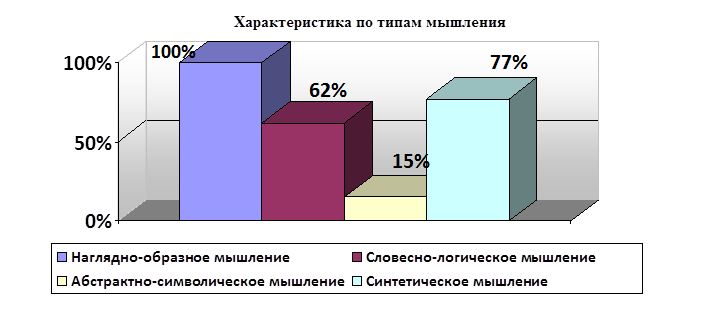 Таким образом, 100% участников характеризуются преобладающим наглядно-образным мышлением, которым  обладают люди с художественным складом ума, которые могут представить и то, что было, и то, что будет, и то, чего никогда не было и не будет – художники, поэты, писатели, музыканты, режиссеры.  Для 77% характерен синтетический тип мышления, позволяющий добиваться успеха в разных областях деятельности.	Сведения о музыкальных способностях заносятся в карту.Таблица. Достижение одаренных учащихся вокальной студии «Вдохновение»№ФамилияИмяКлассТип мышления, креативностьТип деятельностиФактор IЭмоциональность(фактор С)1Щенникова Екатерина  Выпуск 2015-2016Словесно-логический и наглядно-образный,  высокая креативность (8б)ЧЧ – 11б; ЧО -  12Б.Высокий Высокий2Скоробогатова Ульяна Выпуск2016-2017Наглядно-образное,  высокая креативность (7б)ЧО - 10 Б.ЧЧ – 11Б.ХорошийНесколько повышен3Здоровилова Маргарита Выпуск2017-2018Словесно-логическое, абстрактно-символическое и наглядно-образное,  высокая креативность(8б)ЧО – 12 Б.ЧЧ – 10 Б.ВысокийВысокий 4Булыгина Ульяна 9 БСловесно-логическое и наглядно-образное,  высокая креативность(8б)ЧО – 10 Б.ЧЧ – 8 Б.ВысокийНесколько повышен5Искрова Ярослава  9 БНаглядно-образное,  высокая креативность(8б)ЧО – 10 Б.ЧЧ – 9 Б.ВысокийНесколько повышен6  Обухова Арина9 Б  Словесно-логическое и наглядно-образноеЧО – 12 Б.ЧЧ – 10 Б.ХорошийВысокий№ФИКлассТип деятельностиРезультат, достижения одаренных детей в области искусства1Щенникова Екатерина, выпускница студии "Вдохновение", студентка 3 курса в АЛТ Гпгу  Выпуск 2013-14ЧЧ – 11б; ЧО -  12Б.Лауреат  3 ст. в г. Владивостоке 2014 г.Лауреат ГРАН – ПРИ, 1 и 2 степени конкурса в г. Санкт- Петербурге, 2015 г.Лауреат 2 степени городской конкурс «Зажигаем звезды» г. Комсомольск 2017Лауреат 1 ст. Всероссийский конкурс «Сыны и дочери Отечества» 2018 г., Лауреат 1 ст. и ГРАН-ПРИ «Времена года» 2018 г., Лауреат 1 ст. «Хрустальная нота» 2018 г., 2019 г.Лауреат 1,2,3 ст. конкурс «Хрустальная нота» 2018 г., 2019 г.2Баженова Регина Выпуск 2015ЧО -  11 Б.ЧЧ – 11Б.Лауреат 2 и 3 ст. Международного конкурса  Хрустальная звезда Европы" 2013 г. Прага - Париж Лауреат I и II степени ГРАН - ПРИ конкурса в г. Санкт- Петербург, 2015 г.3Скоробогатова Ульяна Выпуск 2015ЧО - 10 Б.ЧЧ – 11Б.Лауреат 2 и 3 ст. Международного конкурса  Хрустальная звезда Европы" 2013 г. Прага - Париж Лауреат I и II степени ГРАН - ПРИ конкурса в г. Санкт- Петербург, 2015 г.4Здоровилова Маргарита Выпуск 2017ЧО – 12 Б.ЧЧ – 10 Б.Лауреат 2 и 3 ст. Международного конкурса  Хрустальная звезда Европы" 2013 г. Прага - Париж Лауреат I и II степени ГРАН - ПРИ конкурса в г. Санкт- Петербург, 2015 г.Лауреат 2 степени городской конкурс «Зажигаем звезды» г. Комсомольск 20175Иванова Полина11 классЧО – 10 Б.ЧЧ – 11 Б.Лауреат 2 и 3 ст. Международного  конкурса г.Санкт-Петербург 2015 г., 2018 гЛауреат 1 ст. Всероссийский конкурс «Сыны и дочери Отечества» 2018 г., УссурийскЛауреат 1 ст. «Времена года» 2018, КомсомольскЛауреат 1 ст. «Хрустальная нота» 2018 г, КомсомольскЛауреат 2 ст. «Хрустальная нота» 2019 г. Комсомольск6Булыгина Ульяна 9 Б классЧО – 10 Б.ЧЧ – 8 Б.Лауреат 3 степени в г. Владивостоке, 2014 Лауреат 3 степени конкурса в г. Санкт- Петербург, 2015 г., 2018 г.Лауреат 1 ст. Всероссийский конкурс «Сыны и дочери Отечества» 2018 г. Уссурийск, Лауреат 1 ст. «Времена года» 2018 г. Комсомольск Лауреат 1, 2 степени «Хрустальная нота» 2018 г., 2019 г. Комсомольск7Искрова Ярослава  9 Б классЧО – 10 Б.ЧЧ – 9 Б.Лауреат 3 степени в г. Владивостоке, 2014 Лауреат 3 степени конкурса  г. Санкт- Петербург, 2015 г., 2018 г.Лауреат 1 ст. Всероссийский конкурс «Сыны и дочери Отечества» 2018 г. Уссурийск Лауреат 1 ст. «Времена года» 2018 г. КомсомольскЛауреат 1 ст. «Хрустальная нота» 2018, 2019 г. Комсомольск8  Обухова Арина9 Б классЧО – 12 Б.ЧЧ – 10 Б.Лауреат 3 степени в г. Владивостоке, 2014 Лауреат 3 степени конкурса в г. Санкт- Петербург, 2015 г., 2018 г.Лауреат 1 ст. Всероссийский конкурс «Сыны и дочери Отечества» 2018 г., Лауреат 1 ст. «Времена года» 2018 г Комсомольск Лауреат 1 ст. «Хрустальная нота» 2018, 2019 г. Комсомольск